Instructions for making a braille drawing of a striped Easter egg by Edith West

Row 1: Space 6 times, make “by”, make “with”, make “q”, make “g”, make “of”, make question mark

Row 2: Space 5 times, make “with”, make 1 full cell, make “q”, Space 1 time, make “with”, make 2 full cells, make “of”

Row 3: Space 4 times, make “with”, make 1 full cell, make “q”, Space 1 time, make “with”, make 1 full cell, make “q”, Space 1 time, make “with”, make “of”

Row 4: Space 3 times, make “with”, make 1 full cell, make “q”, Space 1 time, make “with”, make 1 full cell, make “q”, Space 1 time, make “with”, make 2 full cells, make “of”

Row 5: Space 3 times, make 1 full cell, make “q”, Space 1 time, make “with”, make 1 full cell, make “q”, Space 1 time, make “with”, make 1 full cell, make “q”, Space 1 time, make “with”

Row 6: Space 3 times, make 1 full cell, Space 1 time, make “with”, make 1 full cell, make “q”, Space 1 time, make “with”, make 1 full cell, make “q”, Space 1 time, make “with”, make 1 full cell

Row 7: Space 3 times, make “er”, make “with”, make 1 full cell, make “q”, Space 1 time, make “with”, make 1 full cell, make “q”, Space 1 time, make “with”, make 1 full cell, make “q”

Row 8: Space 4 times, make “er”, make “q”, Space 1 time, make “with”, make 1 full cell, make “q”, Space 1 time, make “with”, make 1 full cell, make “q”

Row 9: Space 5 times, make “er”, make 2 full cell, make “q”, Space 1 time, make “with” make 1 full cell, make “q”

Row 10: Space 6 times, make “er”, make “q”, Space 1 time, make “with”, make 1 full cell, make “q”

Row 11: Space 7 times, make “d”, make “er”, make “q”, make “f”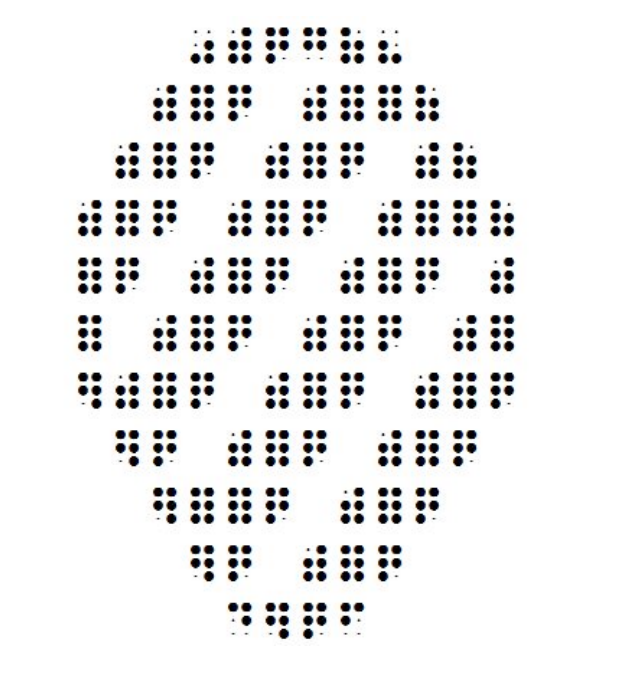 